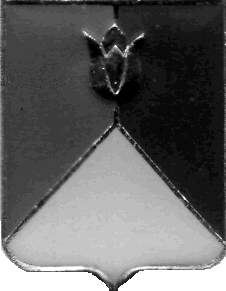 РОССИЙСКАЯ ФЕДЕРАЦИЯАДМИНИСТРАЦИЯ КУНАШАКСКОГО МУНИЦИПАЛЬНОГО РАЙОНАЧЕЛЯБИНСКОЙ ОБЛАСТИРАСПОРЯЖЕНИЕот 27.04. 2022 г.  № 258-РВо исполнение постановления Правительства Челябинской области от 26.12.2019 г. № 600-П "О государственной программе Челябинской области "Комплексное развитие сельских территорий в Челябинской области" (30.12.2021 г. № 743-П):Состав рабочей группы по организации разработки проектов программы «Комплексное развитие сельских территорий Кунашакского муниципального района на период 2022-2025 гг.» изложить в новой редакции.Начальнику отдела информационных технологий Администрации Кунашакского муниципального района Ватутину В.Р. разместить настоящее распоряжение на официальном сайте Администрации Кунашакского муниципального района.Контроль за исполнением настоящего распоряжения возложить на заместителя Главы района по имуществу и экономике - руководителя Управления имущественных и земельных отношений Хасанова В.Ю.Глава района                                  						    С.Н. Аминов   Приложениек распоряжению АдминистрацииКунашакского муниципального района                                                         от    «09»  сентября 2021 г. № 480-р(в редакции распоряжение Администрации Кунашакского муниципального районаот 27.04.2022 г. № 258-Р)	Составрабочей группы по организации разработки проектов программы «Комплексное развитие сельских территорий Кунашакского муниципального района на период 2022-2025 гг.»О внесении изменений в распоряжение Администрации Кунашакского муниципального района от 09.09.2021 г.       № 480-р «О рабочей группе по организации разработки проектов программы «Комплексное развитие сельских территорий Кунашакского муниципального района на период 2021-2025 гг.»»Председатель рабочей группы:Аминов С.Н.- Глава районаЗаместители председателя рабочей группы:Мухарамов Р.Я.Нажметдинова А.Т.Хасанов В.Ю.- заместитель Главы района по ЖКХ, строительству и инженерной инфраструктуре - руководитель Управления по ЖКХ, строительству и энергообеспечению- заместитель Главы района по социальным вопросам- заместитель Главы района по имуществу и экономике - руководитель Управления имущественных и земельных отношенийЧлены рабочей группы:Абдуллина Л.Ф.- Руководитель Управления культуры, молодёжной политики и информацииАюпова Р.Ф.- заместитель Главы района по финансовым вопросамБетенев Е.Б.Вакилова Э.А.- Глава Администрации Куяшского сельского поселения- заместитель руководителя Управления по ЖКХ, строительству и энергообеспечениюГалин В.Я.- Глава Администрации Ашировского сельского поселенияГертье В.И.Закиров Ф.Ф.- Глава Администрации Буринского сельского поселения- Глава Администрации Урукульского сельского поселенияЛатыпова О.Р.- руководитель Управления образованияМухутдинова Л.Г.- Глава Администрации Усть-Багарякского сельского поселенияНуриев Р.М.- Глава Администрации Кунашакского сельского поселенияХабибуллина Р.Г.- исполняющий обязанности руководителя Управления по физической культуре и спортуХабибуллина Ф.Р.- начальник отдела архитектуры и градостроительстваХафизов А.З.- Глава Администрации Муслюмовского сельского поселенияШагеева И.Х.- Глава Администрации Саринского сельского поселенияШавалеев А.А.- Глава Администрации Халитовского сельского поселенияХарисов Р.Д.- документовед отдела экономики, секретарь рабочей группы